23.9.2019ČESKÝ POHÁR – 29. ročník – II. stupeňZPRÁVA č. 4 k ČP 20191. Muži – výsledky (výsledky jednotlivých zápasů jsou ve STISu na webu ČAST)1. větev – 2. kolo 		Jiskra Domažlice	-	SF SKK El Niňo Praha B	0 : 10		TŽ Třinec	-	SK Svinov	6 : 4		SKUŘ Plzeň B	-	TJ Šanov	5 : 5    21:19		Union Plzeň A	-	Sokol Hluboká n. Vl.	9 : 1	 (změna poř. dohodou)		SK Štětí	-	SKST Liberec C	4 : 6					Sokol Stěžery A	-	SKST Liberec E	9 : 1		Jiskra Havlíčkův Brod	-	Pedagog Č. Budějovice	4 : 6		TJ Sadská A	-	Sokol Znojmo-O.Únanov A	10 : 0			SKST Liberec F	-	Tatran KRPA Hostinné A	4 : 6		SKST Liberec D 	-	Tesla Pardubice	6 : 42. větev – 1. kolo Skupina A 		pořadatel SF SKK El Niňo Praha			SF SKK El Niňo C	-	Union Plzeň B	6 : 0		Union Plzeň B	-	MK Řeznovice B	6 : 2		MK Řeznovice B	-	SF SKK El Niňo Praha C	0 : 6			1.	SF SKK El Niňo Praha C	2   2   0   0	12 :  0	6			2.	Union Plzeň B		2   1   0   1	 6  :  8	4		3.	MK Řeznovice B			2   0   0   2	 2  : 12	2 		Skupina B 	pořadatel TTC Elizza Praha		TTC Elizza Praha B 	-	Tatran KRPA Hostinné B	6 : 1					Tatr. KRPA Hostinné B	-	Spartak Kaplice	3 : 6		Spartak Kaplice	-	TTC Elizza Praha B	1 : 6		1.	TTC Elizza Praha B	2   2   0   0		12 :  2	6			2.	Spartak Kaplice		2   1   0   1	  7 :  9	4		3.	Tatran KRPA Hostinné B	2   0   0   2	  4 : 12	2		Skupina C 	pořadatel MK Řeznovice		MK Řeznovice A	-	Sokol Němčice nad Hanou	6 : 1			Družstvo SKC Zruč n.S. TENNISLINE se odhlásilo	(projedná STK)		1.	MK Řeznovice A	1   1   0   0	6 : 1	3			2.	Sokol Němčice nad Hanou	1   0   0   1	1 : 6	1	Skupina D	pořadatel Sokol Klobouky u Brna		Sokol Klobouky u Brna	-	TTC Mohelnice	4 : 6		TTC Mohelnice	-	SF SKK El Niňo Praha D	5 : 5    16: 20		SF SKK El Niňo D	-	Sokol Klobouky u Brna	6 : 3		1.	SF SKK El Niňo Praha D	2   1   1   0	11 :  8	5			2.	TTC Mohelnice		2   1   1   0	11 :  9	5				3.	Sokol Klobouky u Brna	2   0   0   2	 7  : 12	2					Skupina E	pořadatel Sokol Jaroměř Josefov 2		TJ Dvůr Králové n.L.	-	TTC Praha-STORY TLRS	1 : 6		TJ Lanškroun	-	Sokol Jaroměř Josefov 2	0 : 6		TTC Praha-STORY TLRS	Sokol Jaroměř Josefov 2	5 : 5    21:17		TJ Dvůr Králové n.L.	-	TJ Lanškroun		3 : 6		TJ Lanškroun	-	TTC Praha-STORY TLRS	0 : 6		Sokol Jaroměř Josefov	-	TJ Dvůr Králové n.L.		6 : 1		1.  TTC Praha-STORY TLRS	3   2   1   0	17 :  6	8		2.  Sokol Jaroměř Josefov 2	3   2   1   0	17 :  6	8		3.  TJ Lanškroun		3   1   0   2	  6 : 15	5		4.  TJ Dvůr Králové n.L.		3   0   0   3	  5 : 18	3			Skupina F	pořadatel Sokol Ondratice		Sokol Ondratice 	-	TJ Frenštát pod Radh.	2 : 6			TJ Frenštát pod Radh.	-	TTC Ústí nad Orlicí	5 : 5    22:19		TTC Ústí nad Orlicí	-	Sokol Ondratice	6 : 2		1.	TJ Frenštát pod Radh.	2   1   1   0	11 :  7	5			2.	TTC Ústí nad Orlicí		2   1   1   0	11 :  7	5		3.	Sokol Ondratice			2   0   0   2	  4 : 12	2	2. Muži – pokračování 2.1.	1. větev – 3. kolo   Sobota 5.10.2019	začátek		TJ Třinec 	-	SF SKK El Niňo Praha B	15.00 */		SKUŘ Plzeň B	-	Union Plzeň A	10.30		Sokol Stěžery A	-	SKST Liberec C	10.30		TJ Sadská	-	Pedagog Č. Budějovice	15.00 */		SKST Liberec D	-	Tatran KRPA Hostinné A	10.302.2.	2. větev – 2. kolo   Sobota 5.10.2019	TJ Frenštát pod Radh.	-	SF SKK El Niňo Praha C	15.00 */		TTC Praha-Story TLRS	-	Elizza Praha B		10.30		MK Řeznovice A	-	SF SKK El Niňo Praha D	15.00 */	Začátky utkání v 10.30, utkání soupeřů ze vzdálenosti přes 100 km */ začátek 15.00 hod., příp. podle dohody.	3. Muži – 4. a 5. kolo  (společné pro 1. i 2. větev) Losování 4. a 5. kola bude provedeno na schůzi STK 11.10.2019 v 15.00 hodin v restauraci Smíchovský radniční sklípek, Preslova 553/4, Praha Smíchov.4. Ženy – pokračování Skupina A, pořadatel Sokol DěhylovSkupina B, pořadatel SF SKK El Niňo Praha6.10.2019 – více ve Zprávách č.3.Přílohy:Hrací plán ČP II. st. mužů 1. větev (vylučovací)Hrací plán ČP II. st. mužů 2. větev (skupiny)Hrací plán CP II. st. žen			Drozda Václav		předseda STK ČAST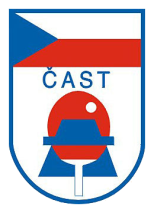 ČESKÁ ASOCIACE STOLNÍHO TENISUCZECH TABLE TENNIS ASSOCIATION, IČ: 00676888160 17, Praha 6, Zátopkova 100/2, pošt. schránka 40www.ping-pong.cz , e-mail: ctta@cuscz.cz  fax: 00420 242 429 250ČESKÁ ASOCIACE STOLNÍHO TENISUCZECH TABLE TENNIS ASSOCIATION, IČ: 00676888160 17, Praha 6, Zátopkova 100/2, pošt. schránka 40www.ping-pong.cz , e-mail: ctta@cuscz.cz  fax: 00420 242 429 250ČESKÁ ASOCIACE STOLNÍHO TENISUCZECH TABLE TENNIS ASSOCIATION, IČ: 00676888160 17, Praha 6, Zátopkova 100/2, pošt. schránka 40www.ping-pong.cz , e-mail: ctta@cuscz.cz  fax: 00420 242 429 250ČESKÁ ASOCIACE STOLNÍHO TENISUCZECH TABLE TENNIS ASSOCIATION, IČ: 00676888160 17, Praha 6, Zátopkova 100/2, pošt. schránka 40www.ping-pong.cz , e-mail: ctta@cuscz.cz  fax: 00420 242 429 250ČESKÁ ASOCIACE STOLNÍHO TENISUCZECH TABLE TENNIS ASSOCIATION, IČ: 00676888160 17, Praha 6, Zátopkova 100/2, pošt. schránka 40www.ping-pong.cz , e-mail: ctta@cuscz.cz  fax: 00420 242 429 250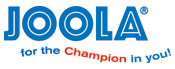 